                                                                                                   Общество  с  ограниченной  ответственностью  Продюсерский центр «Арт-Формат»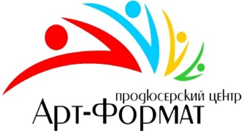 414021   Астраханская обл., г. Астрахань, ул. Городская 1 «А».Сайт: www.panorama-30.rue-mail: panorama30@bk.ruтелефон для справок: 8 -905-480-64-52Положениео проведении Международного фестиваля – конкурса творчества «CREATIVE»19  марта  2023 г.г. Москва! Приём заявок  до 5 марта 2023г !Формат конкурса подходит как для начинающих танцоров, так и для опытных коллективов, нацеленных только на победу! ОСНОВНЫЕ СВЕДЕНИЯ О КОНКУРСЕ:Дата проведения:              19 марта 2023 г. Категории участников:  Творческие  коллективы и солисты                                              (в возрасте от 3 лет). Место проведения:ГБУК г. Москва ОКЦ  ЮАО  ОСП  КЦ «Москворечье», Каширское шоссе, 52!!! Просьба всем участникам заполнить анкету-заявку для участия в фестивале - конкурсе !!! (см приложение N 1 ниже).Призовой фонд:  100 000 рублейПремия Гран - При  в каждой номинации 25 000 рублей;Премия  «Лучший балетмейстер»  10 000 рублей;Премия  «За педагогическое мастерство»  5 000 рублей;Премия  «За высокое исполнительское мастерство»  5 000 рублей;Вас ждут : - Профессиональный состав жюри;-  Именные благодарственные письма для каждого руководителя;-  Скидки и бонусы( сертификаты) на льготное участие в других мероприятиях , организаторами которых является ООО Продюсерский центр « Арт- Формат». - Каждому участнику - подарок от организаторов. ЦЕЛИ  И ЗАДАЧИ ФЕСТИВАЛЯ – КОНКУРСА :-  Международный  и Межрегиональный культурный обмен.- Обмен опытом между коллективами, руководителями и педагогами, поддержкапостоянных творческих контактов между ними, их объединение в рамках фестивального движения.- Выявление и всесторонняя поддержка наиболее талантливых и перспективных детей, молодежи и взрослого населения в области искусств.- Повышение престижа профессии педагога и руководителей творческих коллективов.- Приобщение молодежи к здоровому и активному образу жизни. Организаторы фестиваля - конкурса:Организатором Международного фестиваля – конкурса «CREATIVE» является ООО Продюсерский центр «Арт – Формат» г. Астрахань. Решение иных организационных вопросов, связанных с проведением фестиваля-конкурса, работу и состав жюри, расходы, а также непосредственное поведение фестиваля-конкурса возлагается на ООО Продюсерский центр «АРТ-Формат» г.Астрахань.	ВОЗРАСТНЫЕ КАТЕГОРИИ УЧАСТНИКОВ КОНКУРСНЫХ ПРОСМОТРОВ: 4-6, 7-9, 10-12, 13-15, 16-18,19-23, 24-40 лет, старшая возрастная группа (старше 40 лет), смешанная, учитель - ученик. Критерии оценки конкурсных выступлений:Участники оцениваются в каждой номинации, в каждой возрастной категории.Состав жюри, во главе с председателем, формируется и утверждается оргкомитетом фестиваля. Жюри конкурса формируется из специалистов в области культуры и искусства. Во главе известных деятелей искусств: режиссёров, балетмейстеров, артистов эстрады, педагогов, хореографов.      Номинации фестиваля:1. «Хореографическое искусство».    На конкурсный просмотр представляется  один  номер в одной дисциплине (но не более 10 номеров от коллектива, включая соло, дуэт и трио).а. «Любительское искусство» -направление, в котором могут принять участие детские, молодежные, взрослые творческие коллективы и исполнители, занимающиеся на базе Центров дополнительного образования, Дворцов и Домов культуры, занимающиеся в частных клубах, творческих объединениях и другие….б. «Профессиональное образование» -направление, в котором могут принять участие детские и молодежные коллективы и исполнители, занимающиеся на базе ДШИ, ДМШ, и другие учреждений, в уставе которых прописано «начальное профессиональное образование», а также учащиеся специальных учебных заведениях.Критерии оценки в номинации «Хореографическое искусство»:Художественный и профессиональный уровень представленной программы;Мастерство, техника исполнения движений, пластика;Композиционное построение номера;Сценичность (костюм, реквизит), культура сцены;Подбор музыкального материала;Соответствие репертуара возрастным особенностям исполнителей;Оригинальность композиционных и лексических балетмейстерских решений;Раскрытие художественного образа.Критерии оценки в дисциплине «Спортивный танец»:- уровень работы с предметами (помпоны и т.д.)- уровень исполнения танцевальной техники- уровень исполнения технических элементов- синхронность (четкость и слаженность исполнения под музыку)- однородность движений- равнение- музыкальность, зрелищность, креативность, новизна- артистичность.2. «Цирковое искусство».Акробатика, клоунада, гимнастика, эквилибристика, жонглирование и т.д.Представляют на конкурсное обсуждение один номер или композиционно законченную программу (для коллектива) продолжительностью не более 8 минут.Критерии оценки в номинации "Цирковое искусство":- исполнительское мастерство;- художественное оформление программы;- реквизит, артистизм, сценичность;- пластика, костюм, культура исполнения;- сложность исполняемой программы.3. «Театр мод».Набор участников осуществлялся по нескольким тематикам: исторический костюм, фольклорный костюм, этнический костюм, молодежный костюм, детский костюм с яркой демонстрацией традиций своего региона. Коллективы представляют конкурсную программу (две коллекции) в виде шоу, состоящих из одной или нескольких тем. На возрастные группы не разделяется. Общее время показа - не более 20 минут.   Критерии оценки в номинации «Театр мод»:- авторская оригинальность;	- целостность композиционного образа коллекции;- подбор музыкального оформления коллекции;- оригинальность костюмов.! Лучшие исполнители по результатам конкурса будут приглашены на другие проекты Продюсерского центра «АРТ - Формат» в течении всего года!Порядок проведения конкурса:Конкурс проводится в присутствии в зале жюри и публики, согласно условиям эпидемиологической обстановки и требованиям Роспотребнадзора на текущий период времени.Подготовку и проведение конкурса - фестиваля осуществляет оргкомитет фестиваля.Конкурсная программа выступлений участников составляется и утверждается оргкомитетом фестиваля на основании полученных заявок. Порядок выступлений в конкурсной программе определяет оргкомитет заранее. Выступления проводятся как блоками, так и отдельными номерами. Очередность выступлений в конкурсной программе зависит от возраста участников (от младших к старшим возрастным категориям), а также от заявленных номинаций (от классических номинаций к эстрадно - танцевальным).Репетиционное время предоставляется согласно графику и зависит от количества номеров и участников. Под репетиционным временем подразумевается «сухая» проба сцены, проверка фонограмм.Участники конкурса могут участвовать помимо основной номинации в дополнительных номинациях конкурса с условием предоставления отдельных заявок на каждую номинацию.! Решение жюри является окончательным и обсуждению не подлежит!ПАМЯТКА ДЛЯ РУКОВОДИТЕЛЕЙ И ПРЕДСТАВИТЕЛЕЙ КОЛЛЕКТИВОВ1. По вопросам заполнения заявки связывайтесь с оргкомитетом фестиваля.2. Список участников в заявке подается по алфавиту.3. Если руководитель или педагог участвует в конкурсе, он оплачивает взносы согласно Положению.4. Названия номеров подаются в заявке заранее. Исправления без каких-либо увеличений взносов принимаются до окончания срока приема заявок.5. В случае изменения в заявке, Вам нужно отправить обновлённую или дополнение к уже поданной. Чтобы избежать дублирования заявок, обязательно укажите в теме письма, что заявка исправленная или что это дополнение.6. Если Вы не успеваете вовремя подать заявку по форс-мажорным обстоятельствам, связывайтесь с оргкомитетом фестиваля заранее, до окончания срока приема заявок.Вы можете запросить нужное положение фестиваля по электронной почте: panorama30@bk.ru7. В случае опоздания на конкурс кого-либо из участников, оплаченные взносы не возвращаются.8. Всем участникам обязательно при себе иметь паспорта/свидетельства о рождении (либо копии).9. Организаторы не несут ответственность за оставленные без присмотра вещи.10. Если Вам необходимы отчетные документы, данный вопрос решается с оргкомитетом фестиваля не позднее чем за 15 дней до начала мероприятия.11. При подаче заявки, Вы соглашаетесь с настоящим Положением о проведении конкурса и всеми его пунктами.В том числе:- Временные ограничения выступлений;- Возрастные деления в номинациях. В случае возникновения спорных ситуаций во время выступления, возраст участников проверяется. При выяснении нарушений номер снимается с конкурса. Оплаченные взносы в этом случае не возвращаются;- При несоответствии количества выступающих участников в номере заявленной номинации происходит дисквалификация. Оплаченные взносы в этом случае не возвращаются.Основные технические и организационные требования:Фонограммы, представленные на конкурсную программу, должны быть записаны на флэшке.Оргкомитет имеет право использовать и распространять без выплаты гонорара участникам и гостям конкурса фотографии, аудио - и видеозаписи конкурсной программы фестиваля и Гала - Концерта, а также печатной и иного рода продукции, сделанных во время проведения конкурсных мероприятий.Разрешается реклама спонсоров участников конкурса - фестиваля. Для этого в электронном виде на адрес оргкомитета высылается логотип спонсора и другие необходимые данные.Вопросы, не освещенные настоящим Положением, решает оргкомитет на месте.Авторские и другие права:1. Организаторы берут на себя расходы, связанные с организацией, проведением и награждением участников.2. Видео и фотоматериалы, идеи проведения конкурса, атрибутика и логотипы являются собственностью Продюсерского центра «АРТ-Формат», использование другими лицами в коммерческих целях запрещено. 3. Возникающие спорные вопросы решаются путем переговоров с Оргкомитетом фестиваля - конкурса.4. В день проведения Фестиваля запрещено замена каких-либо материалов без согласования с Дирекцией Продюсерского центра «АРТ-Формат».5. В случае нарушения регламента, публичное игнорирование норм морали, выявление неуважения к другим конкурсантам, организаторам, или членам жюри участники по решению дирекции снимаются с конкурса без возврата денежных средств , уплаченных ранее.6. Организаторы Фестиваля — конкурса не несут ответственность перед авторами произведений и песен (правообладателями), исполняемых участниками Фестиваля, а также правообладателями фонограмм. 7. Организаторы имеют право использовать видео-аудио материалы с Фестиваля по своему усмотрению.Правила подачи заявок:             Для участия в фестивале необходимо до 5 марта 2023 года выслать Заявку на участие установленного образца. Обязательным подтверждением Заявки на участие является предоплата 20%, полный расчет можно произвести  в день приезда. Для расчета суммы оплаты необходимо сначала подать заявку на электронный адрес:e-mail:  panorama30@bk.ruПосле получения заявки оргкомитет производит расчет суммы оплаты и сообщает возможные варианты оплаты для юридических и физических лиц.Возможна оплата наличными на регистрации участников конкурса-фестиваля.День регистрации участников конкурса-фестиваля является последним днём принятия оплаты.Оргкомитет фестиваля - конкурса имеет право прекратить прием заявок до установленного срока, если лимит участников номинации исчерпан.            В коллективе каждой возрастной категории допускается участие до 20% конкурсантов младше или старше указанных возрастных рамок.            Ответственность за достоверный выбор возрастной категории солиста или творческого коллектива лежит на лице, подавшем Заявку на участие в фестивале-конкурсе.           Всю ответственность за исполнение произведений (разрешение авторов) несет исполнитель.
          Сюжетно-тематическая основа конкурсных выступлений, музыкальный и драматургический материал, костюмы, сценические движения и жесты должны строго соответствовать возрасту выступающих. Тексты исполняемых произведений (в том числе на иностранном языке) не должны содержать неприемлемые, вульгарные или непонятные конкурсантам слова и выражения.             Фото и видеосъемка выступлений конкурсантами и сопровождающими их лицами для личного пользования разрешена.             Все пожелания в адрес Оргкомитета принимаются в письменном виде по электронной почте: panorama30@bk.ru             .Состав жюри и критерии оценки:      Состав жюри формируется и утверждается оргкомитетом конкурса.В состав профессионального жюри входят педагоги-практики, доценты и профессора ведущих ВУЗов России, руководители творческих коллективов и студий, Заслуженные и Народные артисты России, заслуженные работники культуры, искусства, науки и образования. Список жюри не разглашается до начала фестиваля.      Критериями отбора членов жюри являются бесспорный профессиональный авторитет, многолетний опыт, понимание особенностей работы с талантливыми детьми и подростками.      По окончании фестиваля (отделения) руководители коллективов имеют возможность обсудить с членами жюри конкурсные выступления и обменяться мнениями.                                ПОДВЕДЕНИЕ ИТОГОВ  И  НАГРАЖДЕНИЕ;      Члены жюри оценивают выступления участников по 10-балльной системе.. Решение жюри не обсуждается, обжалованию и пересмотру не подлежит. Оценочные листы членов жюри конфиденциальны, демонстрации или выдаче не подлежат. В каждой номинации, в каждой возрастной и групповой категории присуждаются звания:«Лауреата» 1-й, 2-й, 3-й степени вручаются дипломы и кубки «Дипломанта» 1-й, 2-й, 3-й степени вручаются дипломы и кубкиПри отсутствии достойных претендентов, Гран-При и призовые места не присуждаются.
«Лауреатам» вручаются дипломы и кубки, для солистов – кубки, «Дипломантам» – дипломы и кубки для коллектива, для солистов- памятные медали. Руководители, педагоги и концертмейстеры награждаются именными благодарственными письмами и памятными сувенирами. Жюри имеет право:- присуждать не все премии;- делить премии между участниками;- присуждать специальные премии.Оргкомитет конкурса-фестиваля определяет свои формы поощрения участников. Возможно учреждение специальных призов оргкомитета, призов от спонсоров: - «За лучшее оформление номера»,- «За сохранение национальных традиций»,- «Самый маленький участник фестиваля»,- «Самый взрослый участник фестиваля».- «Симпатия Жюри»- «За яркое воплощение образа».!Церемония награждения участников конкурса-фестиваля проводится в день конкурса. Участники конкурса-фестиваля должны присутствовать на церемонии награждения, либо обеспечить присутствие своего представителя.Дипломы, награды и подарки в другое время не выдаются!Участники могут приобрести индивидуальную наградную продукцию:наградная медаль конкурса стоимостью 150 рублей за 1 шт.именной диплом для каждого участника коллектива стоимостью 70 рублей за 1 шт.УСЛОВИЯ И ПОРЯДОК ОПЛАТЫ:Для коллективов и участников регистрационный взнос участия в конкурсных просмотрах составляет:Стоимость взноса указана для участия в одном номере с человека!        Участие в дополнительной номинации оплачивается на тех же условиях. Количество номинаций не ограничено.В ответ, в течение 2-х дней, Вам отправят реквизиты для оплаты. Оплата должна произойти не позднее 5 марта 2023 г. Не затягивайте с подачей заявок. Количество участников ограничено!При участии солиста в дополнительной номинации взнос оплачивается полностью!Собранные средства используются на оплату:-  аренда и эксплуатация  помещений и пространств, необходимых для проведения фестиваля; - услуг монтажа и демонтажа оборудования Фестиваля; - услуг по обслуживанию площади и оборудования (Звуковая и световая аппаратура, уборка, вывоз мусора и др.); - услуг по изготовлению и приобретению наградной и рекламной продукции; - приглашение и работа Жюри, другие расходы, которые несут организаторы проекта. Оргкомитет  оставляет за собой право использовать (в том числе распространять) без выплаты гонорара участникам Фестиваля  видеозаписи, произведённые во время  Фестиваля, сборники и буклеты, выпущенные по итогам  Фестиваля.
По вопросам сотрудничества и рекламы обращайтесь по  e-mail: panorama30@bk.ru  Телефон:  8-905-480-64-52   (с 10 до 18 часов ежедневно, кроме субботы и воскресенья)- Оргкомитет оставляет за собой право снять с конкурса коллектив, дискредитирующий своим поведением оргкомитет, членов жюри и участников конкурса. В дополнении коллектив несет ответственность за нанесение вреда репутации конкурса, оргкомитета, членам жюри и другим участникам конкурс-Заявка должна быть заполнена печатными буквами и содержать точную информацию. Данные о количестве участников, содержащиеся в заявке трактуются, как окончательные, обо всех возможных изменениях просьба сообщать заблаговременно с документальным подтверждением на электронный адрес организатора!- Не допускается вносить изменения в программу выступлений позже, чем за 5 дней до мероприятия! - В случае, если заявленная программа будет отличаться от программы, представленной на конкурсе, с коллектива автоматически снимаются баллы!  Внимание руководителей или представителей коллективов!         Подойдите к регистрации ответственно. Если есть вопросы, лучше решите их заранее по телефону или электронной почте, внесение изменений  в заявках после окончания срока регистрации не допускается. Дипломы оформляются согласно Вашей заявке. Заявка считается зарегистрированной при оплате 20%. Заявка отправляется на адрес электронной почты:e-mail: panorama30@bk.ru тел:  8-905-480-64-52  - Все поля в заявке обязательны к заполнению! - Указывайте корректные контактные данные телефонов и e-mail, именно по указанным контактам мы будем связываться с Вами и осуществлять всю переписку. • ПРОВЕРЯЙТЕ ВНИМАТЕЛЬНО ЭЛ. ПОЧТУ ЕЖЕДНЕВНО, ЧТОБЫ НЕ ПРОПУСТИТЬ ВАЖНУЮ ИНФОРМАЦИЮ. • Важное! В переписке с оргкомитетом конкурса, убедительно просим Вас, начинать свое письмо с представления (т.е. коллектив, город, конкурс), а затем информацию с пояснениями. • Оргкомитет конкурса имеет право досрочно закрыть прием заявок!Контактные данные:Продюсерский центр «АРТ-Формат».Телефон для справок:8-905-480-64-52- руководитель проектаСайт: www.panorama-30.ruГруппа Вконтакте: https://vk.com/pc_art_formate-mail: panorama30@bk.ruНоминацияДисциплинаФорма и хронометражТехнический райдер сцены«Хореографическое искусство» -Соло.-Дуэты.
-Трио.-Малые группы (4-7 человек).-Ансамбли танца (от 8 человек).- Детский танец (сюжетно - игровой);-Хореографический спектакль;- Классический танец;- Народный танец;- Народно-стилизованный танец;- Эстрадный танец;- Эстрадно-спортивный танец;- Современный танец (модерн, контемпорари, джаз);- Миниатюра;- Стрит направления: Брейк-Данс, Хип-хоп, Локинг, Поппинг    и т.д;- Танцевальное шоу;-  Акробатический танец;-  Ирландский степ;-  Рок – н – ролл;- Спортивный танец, (в том числе команды черлидинга).-  Соло - от 1.45 до 2.30 мин.-  Дуэт – от 1.45. до 3.00 мин.-  Трио - 2.30- 3.00 мин.-  Малые Группы – от 2.00 до                      3.00 мин.-  Ансамбли – от 2.30 до 6 мин. -  Театр танца – представляют программу до 20 минут.1)Размеры зеркала сцены:Ширина-13,0 м.Высота-6,343 м.;2)Планшет сцены:Глубина-12,20 м.Ширина-16, 565 м.Цвет планшета-коричневыйВысота до колосников-15,50 м.Возможность крепления декораций к планшету сцены- НетВозможность подвеса дополнительного оборудования- Да,обговаривается3)Авансцена:Глубина-3,967 м.Ширина-12,092 м.Вместимость зала-636Антрактно-раздвижной занавес- ДаОдежда сцены: Черный кабинетНаличие пространства за сценой (закулисье)-ДаВыход на сцену (не из зала)- ДаНоминацияДисциплиныФормы«Цирковое искусство»Все, кроме тех, которые связаны  с огнем и реквизитом, укрепляющимся в пол сцены.-  соло;-  дуэт;-  трио;-  группа.Участие в конкурсной программе:- Солист – 2800 (две тысячи восемьсот) руб. с каждого участника.- Дуэт – 1800 (одна тысяча восемьсот) руб. с каждого участника.- Трио – 1500 (одна тысяча пятьсот) руб. с каждого участника.- Группа от 4 до 7 человек (малая форма) – 1200 (одна тысяча двести) руб. с каждого участника.- Группа от 8 до 14 человек (ансамбль) – 900 (девятьсот) руб. с каждого участника.- Группа от 15 чел. (ансамбль) – 800 (семьсот пятьдесят) руб. с каждого участника.№Ф.И. Название коллектива     Название композиции (конкурсного номера)Возрастная категория     Название композицииСведения о музыкальном произведенииПродолжительность номераКол-во участников В номере Название и принадлежность коллектива)Руководитель, педагоги, тренера, +контактный телефон, адрес электронной почты